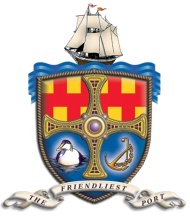 TERMS AND CONDITIONS of BEACH HUT HIREBeach Huts, located at the Little Shore, Amble, Northumberland.Owned by Warkworth Harbour Commissioners, The Harbour Office, Harbour Road, Amble, Northumberland, NE65 0AP. Tel: 01665 710306OccupationBeach huts are not to be used or occupied in any way between 9pm and 9am.Maximum occupancy for a hut is six people (including babies and children).Beach huts are not to be used for business use.Arrangements for payment and keyFull payment for the rental period is required to confirm the booking. Payment is made when it has been received by WHC and cleared through the bank. Key can be collected from the Harbour Commissioners’ office 9am – 5pm Monday to Friday or from the staff at the Fish Shack café (close to the office) on Saturdays and Sundays. It helps our staff if you tell us a key collection time prior to arrival. Keys to be returned either to the office, dropped through the letter box of the office if closed or to the Fish Shack, by 9pm on the last day of the rental period. Failure to do so will incur a £20 charge.We reserve the right to cancel a booking if full payment is not made by the due date.Cancellation by you or usIf you need to cancel, please let us know immediately and we will endeavour to re-let the beach hut. If we manage to re-let we will refund your payment, net of any costs. If cancelled two weeks or less before the start date your booking payment is non-refundable.If the beach hut is unavailable due to events beyond our control (e.g. storm damage), we will advise you of the problem as soon as we can and fully refund your money – we cannot accept responsibility for any further claims.Your ResponsibilitiesYou are expected to take all reasonable care of our properties. Please ensure the beach hut and all contents are left clean and tidy at the end of your stay and report any breakages or defects. All litter must be removed from the beach hut and surrounding site and disposed of correctly. Please pack up your litter to take home for disposal.You will be liable for any damage caused to the properties during your rental period which is beyond reasonable ‘wear and tear’. Please tell us about any damage or breakages as soon as possible, so that we can organise repair.DogsDogs are permitted in the beach hut and the grassed area at the front of the beach hut, dogs must be supervised on a short lead at all times.  Any mess must be cleared and removed from site.There is a dog ban on the Beach between 1st May until 30th September.SmokingSmoking is NOT permitted within the beach hut or in the surrounding site.   Fire Risk1. 	The lighting of matches and burning of candles, incense, ﬁres or barbeques or similar is permitted in the designated area only.   This activity is not permitted in the beach hut and surrounding site.2. 	An electrical supply is provided for small electrical appliances i.e. travel kettle, phone charger. This is not to be used for items which use a lot of electric i.e. microwaves, electric heaters etc.Noise and DisturbancePlease supervise children around the beach huts, do not climb on hut roofs or throw gravel/stones in the hut area. Please respect those around you and ensure that none of your party enters other beach huts or their frontages.    No radios/cd/music players allowed in or outside the beach hut.Please ensure that you and your guests exercise consideration for others with their noise levels. You and your guests must not to do anything which might cause annoyance, inconvenience, disturbance or damage to the occupiers of neighbouring huts or other beach users.  You will be held accountable for any guest behaviour.No ball games inside the beach hut or surrounding site.LiabilityValuables should not be stored in the beach hut and we cannot be held responsible for any loss or damage to your property.We do not accept liability for any damage, loss or injury to any member of your party.GeneralYou made the booking and are personally responsible for the beach hut. You must accompany any guests at the beach hut and be over the age of 18.This booking is not transferable to any other person except at the discretion of Warkworth Harbour Commissioners. We reserve the right for the purpose of maintenance or enforcement of these terms and conditions to enter a beach hut with or without workmen at any reasonable time, even if you are not present.Where terms and conditions are breached during your hire (e.g. causing a disturbance, occupancy over agreed numbers), the rental agreement will terminate with immediate effect and we reserve the right to ask you to leave the beach hut and site, without refund.   We may also refuse all further bookings.The rental agreement is governed by English Law.Complaints ProcedureIn the unlikely event of a problem, all complaints must be received before the end of the rental period to enable an issue to be resolved. Please note that no correspondence can be entered into concerning complaints made upon departure or after the end of the rental period.We wish you an enjoyable stay in your beach hut and hope that you will return.